                                               Prefeitura Municipal de Ponte Nova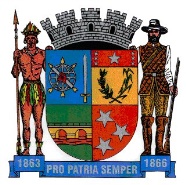 SECRETARIA DE EDUCAÇÃOEstado de Minas GeraisMATEMÁTICA  - 3º ANOMês das criançasTema: Jogos/ Materiais recicláveis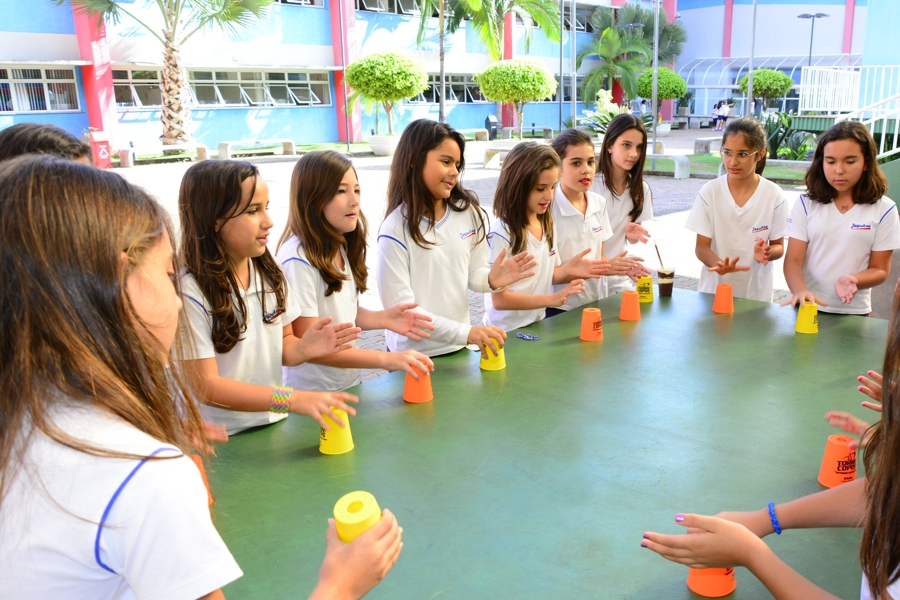 Vamos copiar e resolver as atividades em seu caderno de matemática e se precisar de ajuda, fale com seus pais ou responsáveis.A turma do 3º ano fizeram um jogo de boliche utilizando garrafas pets e jogaram duas partidas.       Complete a tabela.   Quem fez mais pontos na 1ª Partida? ________Quem fez mais pontos na 2ª Partida?________Quem obteve o maior número de pontos nas duas Partidas?_______Quantos pontos a turma fez na 1ª Partida?_______Quantos pontos a turma fez na 2ª Partida?_______Quantos pontos Fernando fez a mais que Iara nas duas Partidas?_____Qual é a soma total  de  pontos das duas Partidas?_______ 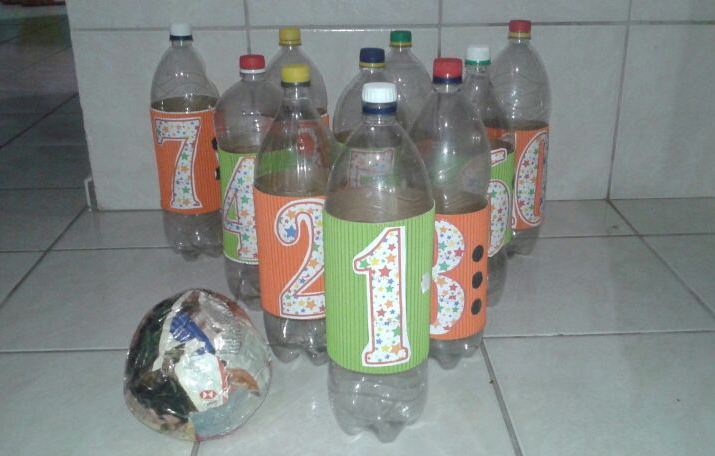 A professora Carla escolheu um dia da semana para confeccionar com a turma da sala, um jogo de dominó com caixas de fósforos.        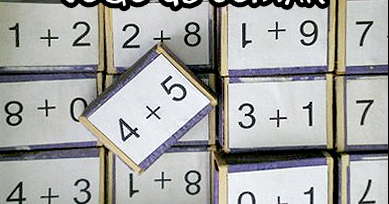 Sendo 1 jogo de dominó de adição para cada 3 alunos da sala, sabendo que são 30 alunos no total, quantos jogos precisam ser confeccionados?Cada grupo de 3 alunos possuem 27 peças. Ao distribuírem estas peças entre os 3, quantas ficarão para cada aluno do grupo?Sorria, porque um sorriso é o incentivo necessário para transformar um simples dia em uma experiência maravilhosa.       Alunos     1ª Partida    2ª PartidaTotal de   Partidas de cada alunoFernando85Beatriz95Lucas54Iara64Pedro47Laura35Total de pontos de cada Partida